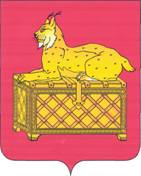 РЕВИЗИОННАЯ КОМИССИЯ МУНИЦИПАЛЬНОГО ОБРАЗОВАНИЯ г. БОДАЙБО И РАЙОНАЗАКЛЮЧЕНИЕ № 01-43зпо результатам экспертизы проекта решения Думы Кропоткинского городского поселения «О бюджете Кропоткинского муниципального образования на 2023 год и плановый период 2024-2025 годов»        Утвержденораспоряжением председателя                            Ревизионной комиссии        от 14.11.2022 № 107-пОсновные выводы1. Заключение Ревизионной комиссией муниципального образования г. Бодайбо и района на проект решения Думы Кропоткинского городского поселения «О бюджете Кропоткинского муниципального образования на 2023 год и плановый период 2024 и 2025 годов» подготовлено на основании ст. 157 Бюджетного кодекса РФ (далее - БК РФ), п. 2 ст. 9 Федерального Закона № 6-ФЗ от 07.02.2011 «Об общих принципах организации и деятельности контрольно-счетных органов субъектов Российской Федерации и муниципальных образований»,  Положения о Ревизионной комиссии муниципального образования г. Бодайбо и района, утвержденным решением Думы г. Бодайбо и района от 19.12.2012 г. № 30-па (с изменениями и дополнениями), Соглашением «О передаче полномочий по осуществлению внешнего муниципального финансового контроля» от 26.12.2019 № 3.Проект бюджета проанализирован на соответствие требованиям БК РФ, Федерального закона от 06.10.2003 г. № 131-ФЗ «Об общих принципах организации местного самоуправления», Положения о бюджетном процессе в  Кропоткинского муниципальном образовании, утвержденного решением Думы Кропоткинского муниципального образования от 20.02.2020 № 2 (с изменениями и дополнениями), Устава Кропоткинского муниципального образования от 31.12.2005 (с изменениями и дополнениями), и иным законодательным и нормативно-правовым актам.При подготовке заключения Ревизионная комиссия учитывала необходимость реализации положений, сформированных в основополагающих для составления Проекта бюджета документах: Формирование основных параметров бюджета Кропоткинского муниципального образования на 2023 год и на плановый период 2024 и 2025 годов осуществлено в соответствии с требованиями действующего бюджетного и налогового законодательства с учетом планируемых с 2023 года изменений. 	Проект решения «О бюджете  Кропоткинского муниципального образования на 2023 год и плановый период 2024 и 2025 годов» разработан Администрацией Кропоткинского городского поселения и представлен в полном объеме в соответствии со статьей 148.2 Бюджетного кодекса РФ и Положением о бюджетном процессе.2. Состав показателей, представляемых для утверждения в Проекте бюджета соответствует требованиям ст.184.1 БК РФ, статьи 10 Положения о бюджетном процессе.3. Перечень и содержание документов, представленных в Думу Кропоткинского городского поселения одновременно с проектом бюджета соответствует требованиям статьи 184.2 БК РФ.	4. Проект бюджета Кропоткинского городского поселения на 2023 год и плановый период 2024 и 2025 годов не размещен на официальном сайте Администрации Кропоткинского городского поселения в сети «Интернет», что не соответствует принципу прозрачности (открытости) (статья 36 БК РФ).	5. Представленный прогноз социально-экономического развития муниципального образования Кропоткинское городское поселение на 2023 год и на плановый период 2024-2025 годы разработан в соответствии с Уставом Кропоткинского муниципального образования, постановлением администрации Кропоткинского  городского поселения от 02.06.2017 года № 64-п «Об утверждении положения о Порядке разработки прогноза социально-экономического развития муниципального образования Кропоткинское городское поселение». Прогноз социально-экономического развития Кропоткинского городского поселения на 2023 год и плановый период 2024 и 2025 годов одобрен постановлением администрации Кропоткинского городского поселения от 25.10.2022 № 241-п.         6.     В соответствии с проектом бюджета доходы бюджета: в 2023 году прогнозируются в объеме 103 363,2 тыс.рублей, в том числе  налоговые и неналоговые доходы – 102 656,2 тыс.рублей, или 99,3 % объема доходов бюджета, безвозмездные поступления – 707,0 тыс.рублей.          В 2024 году доходы бюджета составят 108 344,6 тыс.рублей, в том числе  налоговые и неналоговые доходы –  107 626,2 тыс.рублей, или 99,3 % объема доходов бюджета, безвозмездные поступления – 718,4 тыс.рублей. 	В 2025 году доходы бюджета составят 113 406,2 тыс.рублей, в том числе  налоговые и неналоговые доходы – 112 678,5 тыс.рублей или 99,3%, безвозмездные поступления – 727,7 тыс.рублей. 	7. Объем расходов бюджета Кропоткинского муниципального образования прогнозируется на 2023 год в сумме 106 685,2 тыс.рублей; на 2024 год – 113 467,0 тыс.рублей, в том числе условно утвержденные расходы -2 750,0 тыс.рублей, на 2025 год в сумме 121 724,9 тыс.рублей, в том числе условно утвержденные расходы 5 761,8 тыс.рублей.Следует отметить, что формирование бюджета по ведомственной структуре  осуществлялось с учетом изменения бюджетной классификации   в соответствии с документом  утратившим силу , а именно  Приказ   Минфина России от 08.06.2018 N 132н  "О Порядке формирования и применения кодов бюджетной классификации Российской Федерации, их структуре и принципах назначения" (приказ утратил силу в связи с издание  Приказа  Минфина России от 16.03.2020 N 42н "О признании утратившими силу приказа Министерства финансов Российской Федерации от 8 июня 2018 г. N 132н "О Порядке формирования и применения кодов бюджетной классификации Российской Федерации, их структуре и принципах назначения" и внесенных в него изменений") . 8. Расходная часть бюджета Кропоткинского муниципального образования сформирована на основе 7 муниципальных программ (проектов изменений в муниципальные программы).  В нарушение ст. 184.2 БК РФ  к проекту решения о бюджете своевременно не представлены паспорта муниципальных программ (проекты изменений указанных паспортов).Проектом бюджета не предусмотрены бюджетные ассигнования на 2023-2025 годы на реализацию 6 муниципальных программ:«Комплексное развитие транспортной инфраструктуры Кропоткинского городского поселения на 2018-2032 годы»;«Комплексное развитие социальной инфраструктуры Кропоткинского городского поселения на 2018-2032 годы»;«Комплексное развитие коммунальной инфраструктуры Кропоткинского городского поселения  Бодайбинского муниципального района Иркутской области  на 2018-2022 г.г. и на период до 2032г.»;Развитие торговли в Кропоткинском муниципальном образования на 2023-2027 годы»; « Использование и охрана земель на территории Кропоткинского муниципального образования на 2023-2027 годы»;« Энергосбережение и повышение энергетической эффективности в Кропоткинском муниципальном образовании на 2023-2027 годы».               Ревизионная комиссия отмечает, что проект плана мероприятий по реализации Стратегии социально-экономического развития муниципального образования Кропоткинское городское поселение Бодайбинского района на 2019-2030 годы, раздел 4 «Оценка действующих мер по улучшению социально-экономического положения муниципального образования»  Стратегии социально-экономического развития Кропоткинского муниципального образования на 2019-2030 годы,  утвержденный решением Думы Кропоткинского городского поселения от 27.06.2019 № 39 « Об утверждении Стратегии социально-экономического развития Кропоткинского муниципального образования на 2019-2030 годы» не содержат мероприятия и наименования муниципальных программ предусмотренных перечнем муниципальных программ :Развитие торговли в Кропоткинском муниципальном образования на 2023-2027 годы»;« Использование и охрана земель на территории Кропоткинского муниципального образования на 2023-2027 годы»;« Энергосбережение и повышение энергетической эффективности в Кропоткинском муниципальном образовании на 2023-2027 годы».«Создание условий для организации подготовки и проведения праздничных и культурно-массовых мероприятий в Кропоткинском городском поселении на 2O23-2027 года».            В данном случае Администрация не осуществляет мониторинг и контроль реализации документов стратегического планирования, что является нарушением статьи 6 Федеральный закон "О стратегическом планировании в Российской Федерации" от 28.06.2014 N 172-ФЗ. Общий объем расходов на реализацию 7 муниципальных программ на 2023 год составил 39 735,0 тыс.рублей ( 37,2% в общем объеме расходов), на 2024 год- 42 686,6 тыс.рублей (37,6%), на 2025-год – 44 983,9 тыс.рублей (37,0%).Объем финансового обеспечения непрограммных направлений деятельности на 2023 год составил- 67 550,2 тыс.рублей, на 2024 год – 68 030,4 тыс.рублей, на 2025 год – 70 979,2 тыс.рублей.9. Следует отметить,  что в пояснительной записке к проекту бюджета в таблице « Функциональная структура расходов бюджета и ее изменение по сравнению с бюджетными назначениями 2022 года (решение Думы от 20.07.2022 № 35) и отчетом за 2021 год» показатель « Доля %» рассчитан некорректно.         10.  К проверке представлено Соглашение «О предоставлении субсидии на возмещение недополученных доходов в связи с регулированием тарифов на услуги бани населению п. Кропоткин» от 25.10.2022 ( далее- Соглашение) . Предметом настоящего соглашения является предоставление                                       «Администрацией»  МУП    « Тепловодоцентраль» денежных средств                        (субсидии) в целях возмещения недополученных доходов в связи с регулированием тарифов на услуги бани населению по ценам, не обеспечивающим возмещение издержек в размере : 1605 167,35 рублей.  Настоящее соглашение вступает в силу с 01 января 2023 года и действует по 31 декабря 2023 года ( пункт 5 соглашения). Ревизионная комиссия отмечает, что Соглашение заключено в нарушение ч. 3 ст. 219 БК РФ,  ст. 78 БК РФ, Порядка № 50-п от 14.03.2022.          11. При анализе формирования бюджета Кропоткинского муниципального образования на 2023 год и на плановый период  2024-2025 годов на реализацию  муниципальных программ выявлено, что наименование муниципальной программы "Повышение безопасности дорожного движения на территории Кропоткинского городского поселения " на 2023-2024 годы»  в проекте бюджета  на 2023-2025 годы  в части периода реализации программы не соответствуют периоду реализации предлагаемым проектом постановления     « Об утверждении муниципальной программы "Повышение безопасности дорожного движения на территории Кропоткинского городского поселения " на 2023-2027 годы». Анализ представленного паспорта программы показал:  1.  Показатели финансового обеспечения программы на  2024-2025 годы , предусмотренные паспортом , не соответствуют бюджетным ассигнованиям, предусмотренным в проекте решения думы по общей сумме расходов.2. По двум из девяти  мероприятий программы не планируются бюджетные ассигнования на 2023-2025 годы (Приобретение реагентов и обработка дорог; Строительство объездной дороги).3. В программу включаются объекты (мероприятия)  «Ремонт мостов», по которым отсутствуют правоустанавливающие  документы. Проектом бюджета предусмотрены бюджетные ассигнования на 2023-2025 годы по данному мероприятию  в общей сумме расходов на  700,0 тыс.рублей4. Бюджетные ассигнования   на реализацию  мероприятий программы  планируются на 2023-2025 годы без поясняющих расчетов (локальных смет, коммерческих предложений),  что является нарушением пункта 2 Порядка планирования бюджетных ассигнований бюджета Кропоткинского МО на 2023 годы и плановый период 2024-2025 годы, утвержденного распоряжением администрации Кропоткинского городского поселения от 12.10.2022 № 86-р (Далее – Порядок планирования бюджетных ассигнований).           При анализе Муниципальной  программы  «Создание условий для организации подготовки и проведения праздничных и культурно-массовых мероприятий в Кропоткинском городском поселении 2023-2025 годы» выявлено, что бюджетные ассигнования   на реализацию  мероприятий программы  планируются на 2023-2025 годы без поясняющих расчетов,  что является нарушением пункта 2 Порядка планирования бюджетных ассигнований.          По семи мероприятиям муниципальной программы  «Об обеспечении пожарной безопасности на территории Кропоткинского муниципального образования на 2023-2027 годы» не планируются бюджетные ассигнования на 2023-2025 годы».           Ревизионная комиссия отмечает, что проектом бюджета планируются бюджетные ассигнования на уровне 2022 года по 4  муниципальным программам на общую сумму  1 244,0 тыс.рублей. По итогам 2021 года исполнение расходов по данным муниципальным программам низкое и составило 58,8%, по состоянию на 01 октября 2022 года расходы не исполнены. Планирование бюджетных ассигнований на уровне 2022 года может привести к рискам неиспользования указанных средств бюджета Кропоткинского муниципального образования.       12.  Исходя из запланированных доходов и расходов бюджета, дефицит бюджета в 2023 году составит 3 322,0 тыс. рублей, в 2024 году 5 122,4 тыс. рублей, в 2025 году 8 318,6 тыс. рублей. Отношение объема дефицита к доходам без учета объема безвозмездных поступлений составит соответственно по годам 2023г. –3,2%, 2024 г. – 4,8%, 2025г. – 7,4 %.           При установленных параметрах бюджета верхний предел муниципального долга составит:на 1 января 2024 года 3 322,0 тыс. рублей, в том числе верхний предел долга по муниципальным гарантиям  – 0 тыс.рублей.на 1 января 2025 года  8 444,4  тыс. рублей, в том числе верхний предел долга по муниципальным гарантиям – 0 тыс.рублей.на 1 января 2026 года 16 763,1 тыс. рублей, в том числе верхний предел долга по муниципальным гарантиям – 0 тыс.рублей.Ревизионная комиссия предлагает Думе Кропоткинского  городского поселения  принять к рассмотрению проект решения «О бюджете Кропоткинского муниципального образования  на 2023 год и на плановый период 2024 и 2025 годов» с учетом замечаний и рекомендаций по итогам экспертизы Проекта бюджета.Пояснительная записка прилагается.Председатель Ревизионной комиссии			        О.М. ШушуноваИнспектор                                                                                  М.В. Валюк